Ústecký kraj – krajský úřad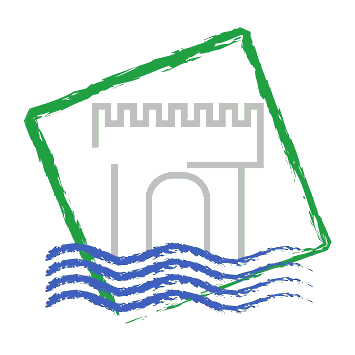 zpráva o výsledkuzahraniční pracovní cestyDatum cesty:11.11.2013 – 14.11.2013Název, cíl a důvod cesty:Projekt „CENTRAL MARKETS - Revitalising and Promoting Traditional Markets in Central Europe“ 13/RP020001, akce: 20120525173. Workshop a 3. Řídící výbor projektuHarmonogram cesty:11.11. 2013
07:00 odjezd soukr. autem 7U6 1970 z Chomutova  do Ústí nad Labem
08:30 příjezd do Ustí nad Labem08:42 odjezd služ. Autem z Ústí nad Labem do Prahy10:00 příjezd do Prahy na letiště Václava Havla11:55 odlet z Prahy do Milána, číslo letu OK72014:50 přílet do Milána16:30 odjezd autobusem SADEM z Milána do Turína18:30 příjezd do Turína, přesun do hotelu Le Petit19:00 ubytování v hotelu Le Petit  
12.11.2013
08:00 – 08:30 příprava na workshop08:45 registrace
09:00 – 17:30 workshop včetně setkání s LP a ostatními PP17:30 – 18:30 řídící výbor projektu20:30 –  oficiální večeře s LP, ostatními PP a místostarostou Turína13.11.2013
08:30 shrnutí výsledků z předchozího dne, příprava na nadcházející setkání09:30 – 16:45 návštěva trhů Porta Palazzo a Martini Benefica, přednáška a prezentace v Politecnico do Torino – Inovativní podnikatelský inkubátor, prezentace Star-upů16:45 – 17:00 oficiální ukončení

14.11.2013
06:00 odjezd z Turína busem SADEM do Milána letiště08.00 příjezd busem na letiště Miláno09:20 odlet z Milána, číslo letu 0K71911:30 přílet do Prahy na letiště Václava Havla11:45 odjezd soukr. autem 7U6 1970 z Prahy do Chomutova13:00 příjezd do Chomutova
Průběh a výsledky cesty:Aktivity workshopu a řídícího výboru probíhaly v souladu s Projektovou žádostí a navrženým programem. Byly specifikovány dílčí úkoly, upřesněn postup zpracování 3. Zprávy o pokroku, workshop byl převážně zaměřen na dílčí zpracování ve WP4 a navržení priorit a doporučení do Nadnárodní strategie a proběhly 2 studijní návštěvy trhů.Spolucestující:Ing. Iva Šašková, Ing. Jana Nedrdová, Bc. Martina KučerováNáklady na cestu hrazeny z:Projekt „CENTRAL MARKETS - Revitalising and Promoting Traditional Markets in Central Europe“ 13/RP020001, akce: 2012052517Zpracoval:Michaela ŘehákováDatum:14.11.2013